Kootenay Rovers Classic  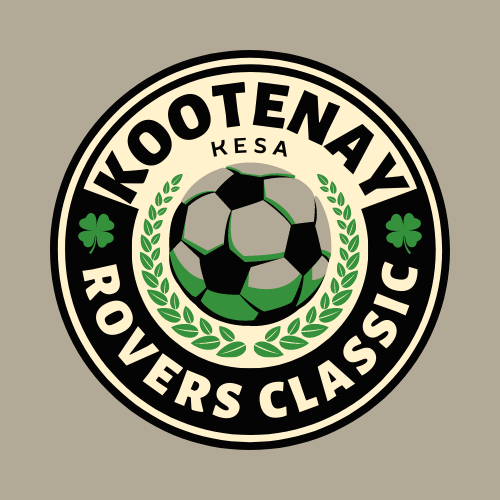 Air Quality Policy and ProcedureThe KRC tournament committee will be continuously monitoring the air quality rating and following BC Soccer’s Air Quality control guidelines (air-quality-guideline-bc-soccer-updated.pdf (bcsoccer.net)).In the event that the air quality in Cranbrook reaches a 7 or above, all games at that time will be cancelled.  If the forecasted air quality is to remain above a 7 for the remainder of the day the rest of the day will be cancelled.If the day cancelled is the final day of the tournament medals and standings will be given out based on what they were when all games were cancelled.If the tournament is able to continue, teams that had their games cancelled will get the opportunity to face their opponent in a penalty kick shootout to see who wins the game therefore getting the 3 points for a win.  Team managers will be connected by email if any of the above situations occur.